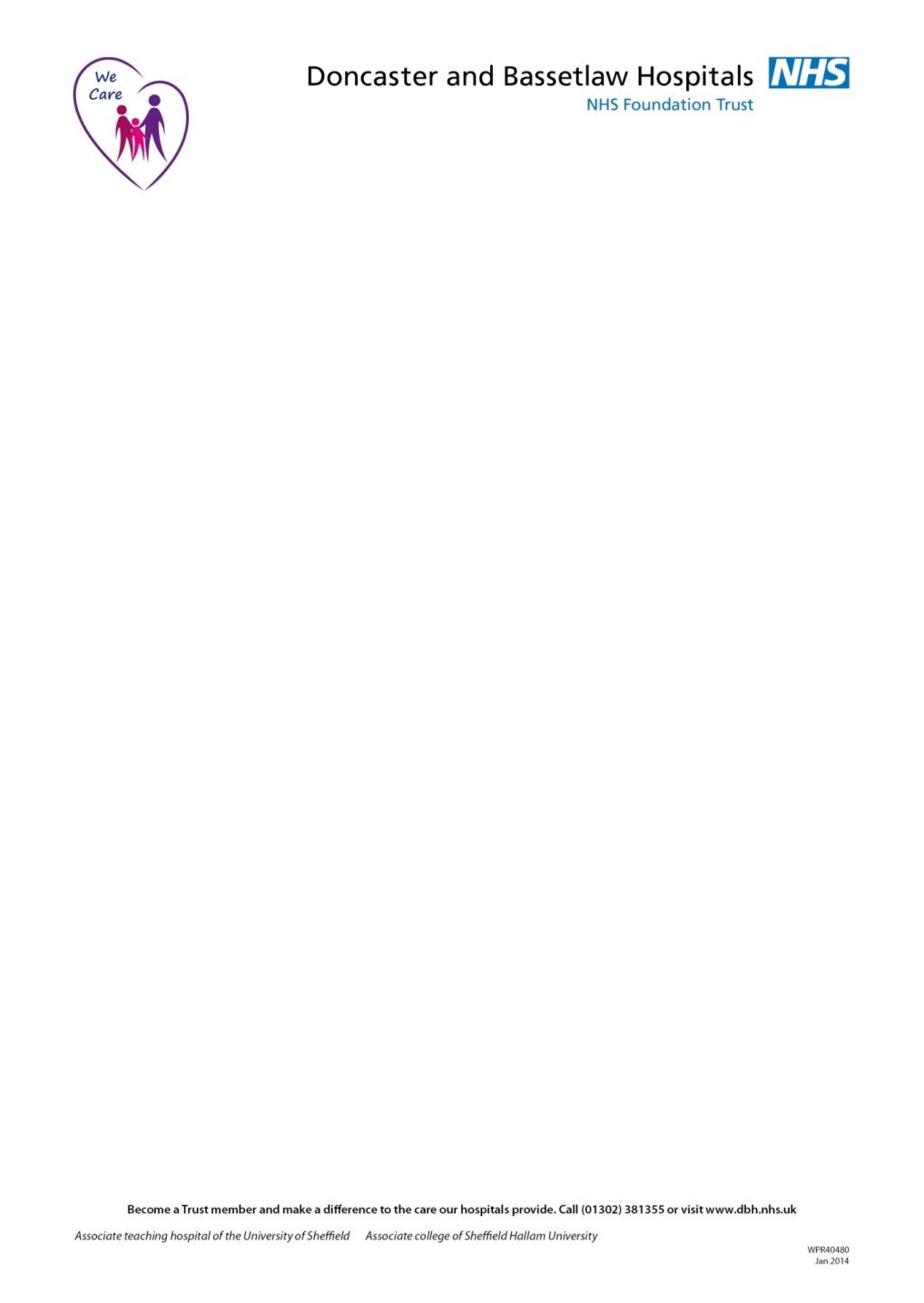 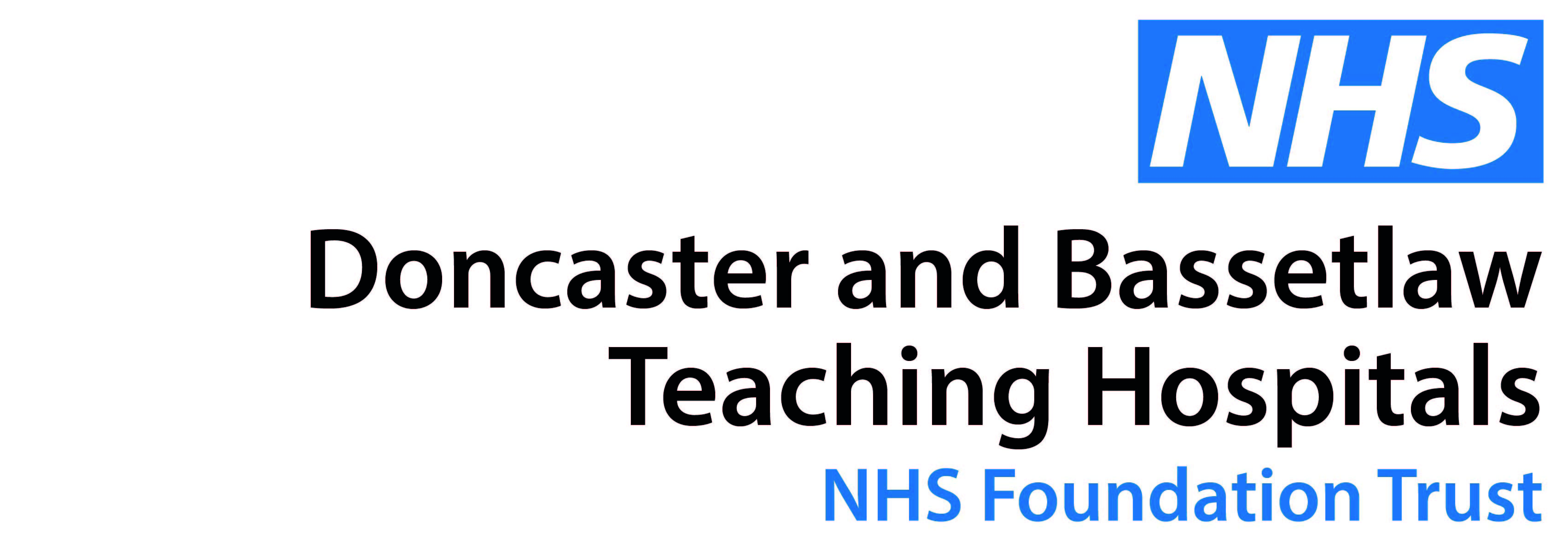 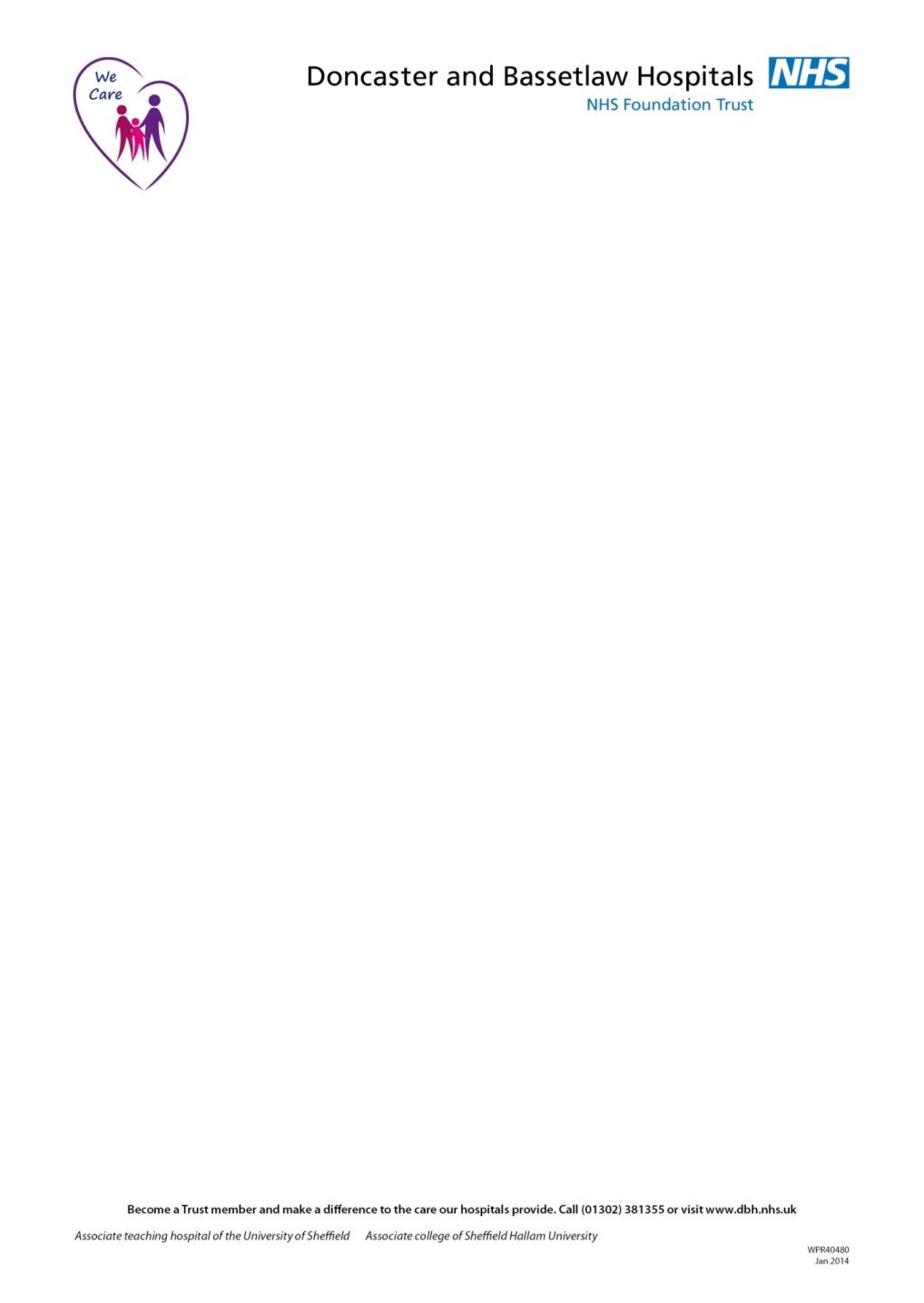 Submission to Trust Publications RegisterPlease supply your personal details:Title (Mr, Mrs, Ms, Miss, Dr, Professor etc.)First name(s)SurnameCare Group or DirectorateDepartment or WardSite Contact telephone numberEmail addressArticle submissions require the following information:Author(s) (All)Article TitleJournal TitleYear of PublicationJournal VolumeJournal Issue NumberPage numbersBook / Book Chapter submissions require the following informationAuthor(s) (All)Editor(s) (In the case of book chapters) (All)Book TitleEdition numberChapter TitleYear of PublicationISBNStart Page (In the case of book chapters)End Page (In the case of book chapters)Publishing CompanyTo submit an entry please send to: Publications Register, Library & Learning Resource Centre, The Hub, Bassetlaw Hospital, Worksop S81 0BD or email dbth.publications@nhs.net In the subject line please type ‘Publications Register entry’.